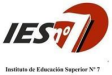 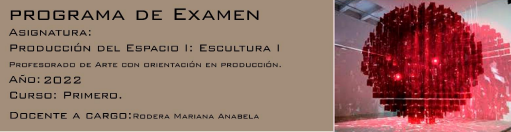 Unidad 1 Saberes disciplinares: • La definición del volumen: el plano, superficies cóncavas y convexas, entrantes y salientes. • Calidades superficiales propias de la materia. • Técnicas, procesos y procedimientos de la escultura: Encastre y pieza de yeso. • Bocetos. • La pieza de bulto, construcción y modelado. • Modelado con diferentes pastas: Arcillas, pastas de papel, pastas preparadas de sal. • Molde/matriz/pieza. Unidad 2 Saberes disciplinares: • La tridimensión: los múltiples puntos de vista y las múltiples direcciones del espacio. • La organización tridimensional: Unidad. Equilibrio. Tensión y movimiento. La Proporción. • La organización del volumen; ejes y direccionales. • Formas dinámicas y estáticas. • Construcción con materiales de fácil manipulación: papeles, cartones. Materiales de desecho. Sus posibilidades de aplicación como procedimientos con niños y adolescentes. • Tipos de pegamentos y ensambles. Materiales de Ia escultura. Los materiales nobles. Materiales no convencionales. Materiales duros y blandos. • La representación mimética y la abstracción de la forma.1 Modalidad de Examen y presentación práctica: Modalidad oral. Defensa de las producciones realizadas durante el año. TRABAJOS A PRESENTAR PARA SU DEFENSA Y FUNDAMENTACIÓN: • Escultura de encastre y ensamble. • Masa de sal.  • Pieza de yeso: media cabeza. • Alebrije. Tener en cuenta la presentación de las esculturas (utilizar paños o telas) y carteles que identifiquen la técnica y el nombre de las obras. Criterios de evaluación: • Capacidad para integrar aspectosteórico-prácticos para defensa y fundamentación de los trabajos. • Ejecución correcta del uso de los materiales y aplicación de las técnicas. • Claridad de conceptos. • Utilización de vocabulario específico. • Presentación correcta de los trabajos respetando las formas ya estipuladas durante el año. BIBLIOGRAFÍA COMPLEMENTARIA • Claudia Di Leva (2010) De pinceles y acuarelas. Patrimonio Artístico de la Argentina. Buenos Aires: Fundación de Historia Natural Félix de Azara; Ministerio de Educación de la Nación, 2009.2 